PRODUCTION ENGINEER CUM QUALITY INSPECTOR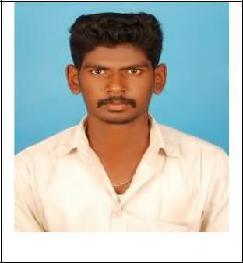 (With 5 Years ofExperience)MURALIE-mail: murali-399060@2freemail.com 	What’s app: +971504753686Click here to Buy CV Contact:http://www.gulfjobseeker.com/employer/cvdatabaseservice.php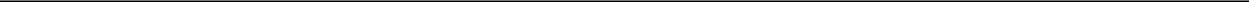 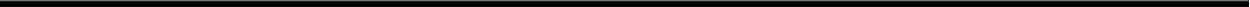 CAREEROBJECTIVE :An enthusiastic and highly motivated individual who has a clear understanding of the role and responsibilities associated with being a Civil engineer, my aim to obtain a challenging role in Production Engineer/Construction sector where I can utilize my skills, experience and education to achieve superior results contributing to the growth of the company.PROFESSIONALEXPERIENCE:About 5 years experience out of which 4 years in Gulf countries especially in the construction of Oil & Gas infrastructure projects and Maintenance.Experience in the design review, evaluation all construction materials and supervision of infrastructure civil worksrelated to large-scale construction projectsExperience in preparing of standard operating procedure, Project Quality plans, Method of statements, Inspection and test Plan (ITP), Inspection & Test formatsExcellent work ethics and communicates very well with all level of management and result oriented team player and a solid technical expert with planning skillsSUMMARYPresently working as a Civil PRODUCTION Engineer Cum QUALITY Inspector from Sep.2016 till date.Civil Assistant Engineer in Bharath Engineering Construction company .Pvt.Ltd with Road Over Bridge,chennai from May 2015 to May 2016.DETAIL FOR WORK EXPERIENCE: Index Trading Co.W.L.L(Precast Co.)(GRC)Work Experience andExposure:Kuwait Cancer Center Project ;( GFRC Diagrid panel for Hospital)This project is for manufacture, supply and erection of GFRC Diagrid Panel for Hospital. Total value of our contract is KD 4.5 Mln. (GFRC- KD 330,000 only).Kuwait University (Collage of science) Project ;(GRC)This project is for manufacture, supply and erection of GRC sunshade panel & GRC Cladding around column.Al Zour Refinery ProjectThis project is to supply and erection of precast column and beams for pipe racks .Total value of contract is KD 8,650,000.Project Consultant is Amec for KIPIC KuwaitThe Expansion of Adan Hospital HRA Car park.As Index Company is specialized in manufacturing, supply and erection of precast elements the above mentioned project is for manufacture ,supply of precast concrete Column,TT Slap , Band Beam, Hollwcore. Total value of our contract is KD 2,880,000.Project Consultant is for (MOH), Kuwait.The Expansion of Adan Hospital PT&R Car Park.This project is for manufacture, supply and erection of precast concrete Column, TT slabs, Band beams, Hollowcore for Car park. Total value of our contract is KD 56,000.00. Project Consultant is for (MOH), Kuwait.The Expansion of Adan Hospital Emergency Car Park.This project is for manufacture, supply and erection of precast concrete Column, TT slabs, Band beams, Hollowcore for Car park. Total value of our contract is KD 1,082,000. Project Consultant is for (MOH), KuwaitAli Al-Sabah Military AcademyThis project is for manufacture, supply and erection of precast concrete TT slabs, I beams, slabs. Total value of our contract is KD 1,200,000.450.Project Consultant for Ministry of Kuwait.Work Includes:Monitor and implementation of Quality Control plan as per the contract specification.Preparation of QA/QC Procedure, method statements with respect to the contract specifications& standards.Preparation of work Procedure and ITP’sPreparation of submittals for all materials and documents necessary for the approval of projects as per specification.Selecting materials related to construction as per projectspecifications.Monthly negotiation and agreement of payments for work carried out.Co– ordinate with third party for all civil related testing activitiesHaving knowledge in making delivery schedule as per project requirements.Preparation of mix design and verification of compression strength test report. Final dossier preparation for the project.Ensuring for inspection, monitoring and measuring devices used in the project are verified for validity of calibration.Responsible for formulation and implementation of projects specific quality.BHARATH ENGINEERING COSTRUCTION COMPANY PVT.LTDWork Includes:Test inlaboratory.Mix Design,Supervision of works as per approved drawings and specifications. Maintaining all Documents and updating IS codes.Reviewing & approving the inspection, test reports, batch reports as applicableACADEMIC QUALIFICATION:DIPLOMA ENGINEERING IN CIVIL (Alagappa University) Karaikudi ,INDIA- 2012 - FirstClassSOFTWARE SKILLS:Auto CadRevit , Archi Cad.MS OfficeConcise Beam (Precast design)3PROFILE FOR PERSONAL :Date of Birth	: 15-10-1994Sex	: MaleMarital Status	: Un MarriedNationality	: IndianLanguages Known	: English, Tamil, Malayalam, Hindi, ArabicPermanent address	: Okkur, Okkur P.O,Sivagangai(dt) TamilnaduState,India-Pin:630557Civil ID No	: 294101502735Valid up to	: 11-09-2020Visa status	: Article # 18 (Transferable)Passport details	: N0453236Place of issue	: MADURAIValidity	: 22/06/2015 to 21/06/2025DECLARATION:I hereby declare that the above mentioned information is correct up to my knowledge and I bear the responsibility for the correctness of the above mentioned particulars. Thanking you and looking for your favorable ordersPlace: KuwaitDate:	MURALI4Project: Al Zour Refinery Project and various ministry and private: Al Zour Refinery Project and various ministry and private: Al Zour Refinery Project and various ministry and privateprojects. Client: KIPIC,KOC and many others: KIPIC,KOC and many othersCraft: PRODUCTION ENGINEER CUM QUALITY INSPECTOR: PRODUCTION ENGINEER CUM QUALITY INSPECTOR: PRODUCTION ENGINEER CUM QUALITY INSPECTORPeriod: Sep 2016 – Till date: Sep 2016 – Till date: Sep 2016 – Till dateProject: Road Over Bridge at Paramakudi ,Ramnad: Road Over Bridge at Paramakudi ,RamnadClient: BWD(Madurai): BWD(Madurai)Craft: Assistant Engineer: Assistant Engineer: Assistant EngineerPeriod: May’2015 – May 2016: May’2015 – May 2016